Закон Краснодарского края №1539-КЗ «О мерах по профилактике безнадзорности и правонарушений несовершеннолетних в Краснодарском крае»действует с 1 августа 2008 года.
16 июля 2008 года он принят Законодательным Собранием краяЦелью настоящего закона является  создание правовой основы для защиты жизни и здоровья несовершеннолетних, профилактики их безнадзорности и правонарушений на территории Краснодарского края в соответствии с Конституцией Российской  Федерации, федеральным законодательством  и общепринятым  нормам международного права.ПРИОРИТЕТЫ ЗАКОНА :
1. Без сопровождения взрослых дети не должны находиться в общественных местах: - до 7 лет – круглосуточно; - с 7 лет до 14 лет - с 21 часа; - с 14 лет до 18 лет - с 22 часов. Ответственность за это несут родители. 2. Запрещена продажа алкогольной, спиртосодержащей продукции, пива и табака несовершеннолетним. 3. Детям до 16 лет запрещено находиться: - в игорных и эксплуатирующих интерес к сексу заведениях; - без сопровождения родителей - в ресторанах, кафе, барах, где алкогольная продукция продается на розлив; - после 22 часов - в интернет-клубах, дискотеках и других развлекательных заведениях. Ответственность за это несут владельцы указанных заведений. ГРАФИКработы специалистов кабинета профилактики наркомании, пропагандыздорового образа жизни детей и подростковМБОУ СОШ № 25 ст. АнастасиевскойКабинет в своей деятельности руководствуется Конвенцией ООН «О правах ребенка», действующим законодательством Российской Федерации, Законом РФ «Об образовании», Законом РФ «Об основах системы профилактики безнадзорности и правонарушений несовершеннолетних», «Концепцией профилактики злоупотребления психоактивными веществами в образовательной среде», Законом Краснодарского края от 25 октября . № 937-КЗ «Об основных направлениях профилактики алкоголизма, наркомании токсикомании на территории Краснодарского края», действующим краевым законодательством, муниципальными правовыми актами, документами муниципального органа управления образованием, настоящим Положением, Уставом МБОУ СОШ № 25. 8988-352-82-32Основные правила работы детского телефона: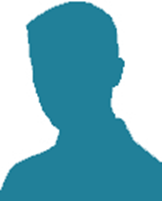 Знай! Есть люди, которые тебя выслушают и поймут!!!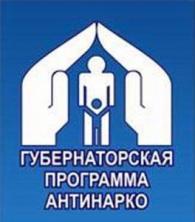 Кабинет профилактики наркомании, пропагандыздорового образа жизни детей и подростков в МБОУ СОШ № 25 находится на базе кабинета социального педагога и психологаЦелью создания кабинета является оказание психолого-педагогической консультативной диагностической и социально-правовой помощи обучающимся, попавшим в социально опасное положение, их родителям, (законным представителям), а также педагогам по вопросам своевременного выявления и коррекции последствий злоупотребления ПАВ, организации профилактической работы. №ФИО специалистаДолжностьВремя приема1Титаренко НатальяЮрьевнаРуководитель кабинета, заместитель директора по ВРпонедельник  8-00 – 16-00перерыв  12-00 – 13.002Ильенко СветланаГригорьевнаСпециалист кабинета,социальный педагогвторник  8-00 – 16-00перерыв  12-00 – 13.003Викман Михаил ФедоровичСпециалист кабинета, учитель физической культурысреда,  8-00 – 16-00перерыв  12-00 – 13.004Рогоза Светлана ВладимировнаСпециалист кабинета,библиотекарьЧетверг 8-00 – 16-00перерыв  12-00 – 13.005Ильенко СветланаГригорьевнаСпециалист кабинета,социальный педагогпятница  8-00 – 16-00перерыв  12-00 – 13.00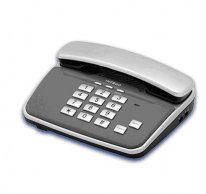 ДЕТСКИЙ ТЕЛЕФОН ДОВЕРИЯАнонимность – ты не обязан представляться, передавать свои личные данные,  твой номер телефона не фиксируетсяКонфиденциальность – телефонный разговор не записывается и никому не передаетсяТолерантность – психолог с уважением отнесется к тебе и твоим проблемамСвобода разговора – ты можешь в любой момент прервать разговор